Проект «Листья желтые над городом кружатся…»Цель проекта: формирование у детей представления о деревьях, как о живых организмах Задачи проекта:1. Расширить знания о деревьях: особенности строения, произрастания и возможности использования человеком. 2.Формировать познавательные умения, учить отражать результаты наблюдений в разных видах творческой деятельности.3. Воспитывать эстетическое восприятие, способность видеть красоту родной природы, наслаждаться красотой деревьев в разное время года.4. Воспитывать убеждения о необходимости бережного и сознательного отношения к природе, желании её беречь и охранять.5. Повысить уровень экологических знаний родителей через совместное участие в педагогическом процессе с детьми.Тип проекта: познавательно-творческий, групповой, краткосрочный (2 недели).Предполагаемый результат:Дети: формирование осознанно-правильного отношения к природе, систематизация знаний о деревьях, повышение познавательных интересов через различные виды деятельности.Родители: повысится интерес у родителей к данному вопросу, расширится кругозор экологических знаний родителей. Участники проекта: дети, родители, воспитатели.Итог: выставка совместного творчества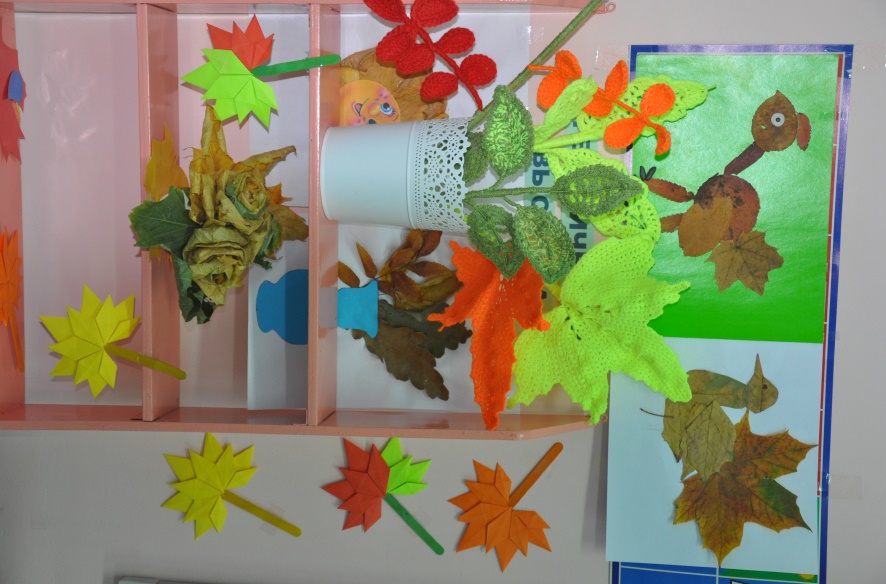 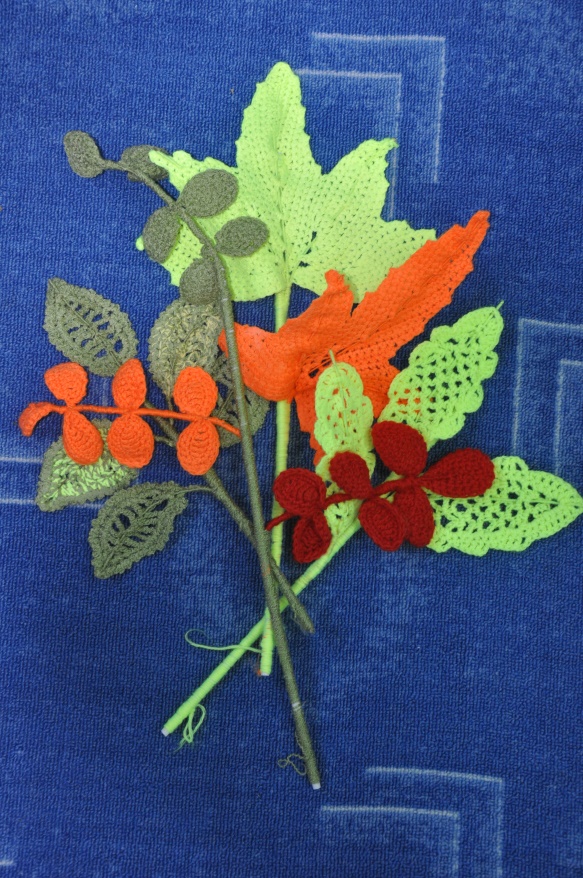                       Выставка работ                                             Вязаный букет – семья Виталия Маркова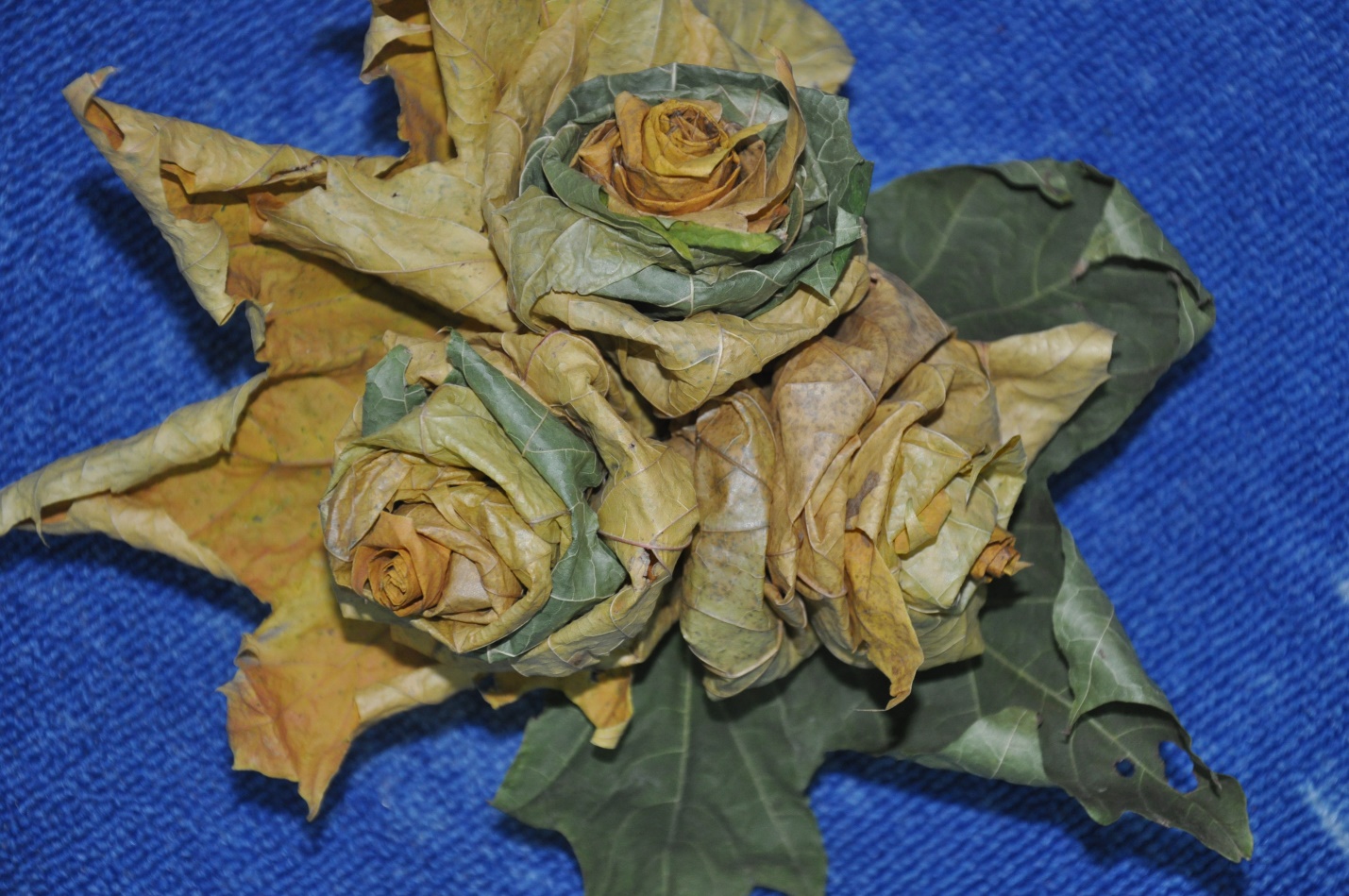 Семья Андрея Серебренникова – «Осенние розы»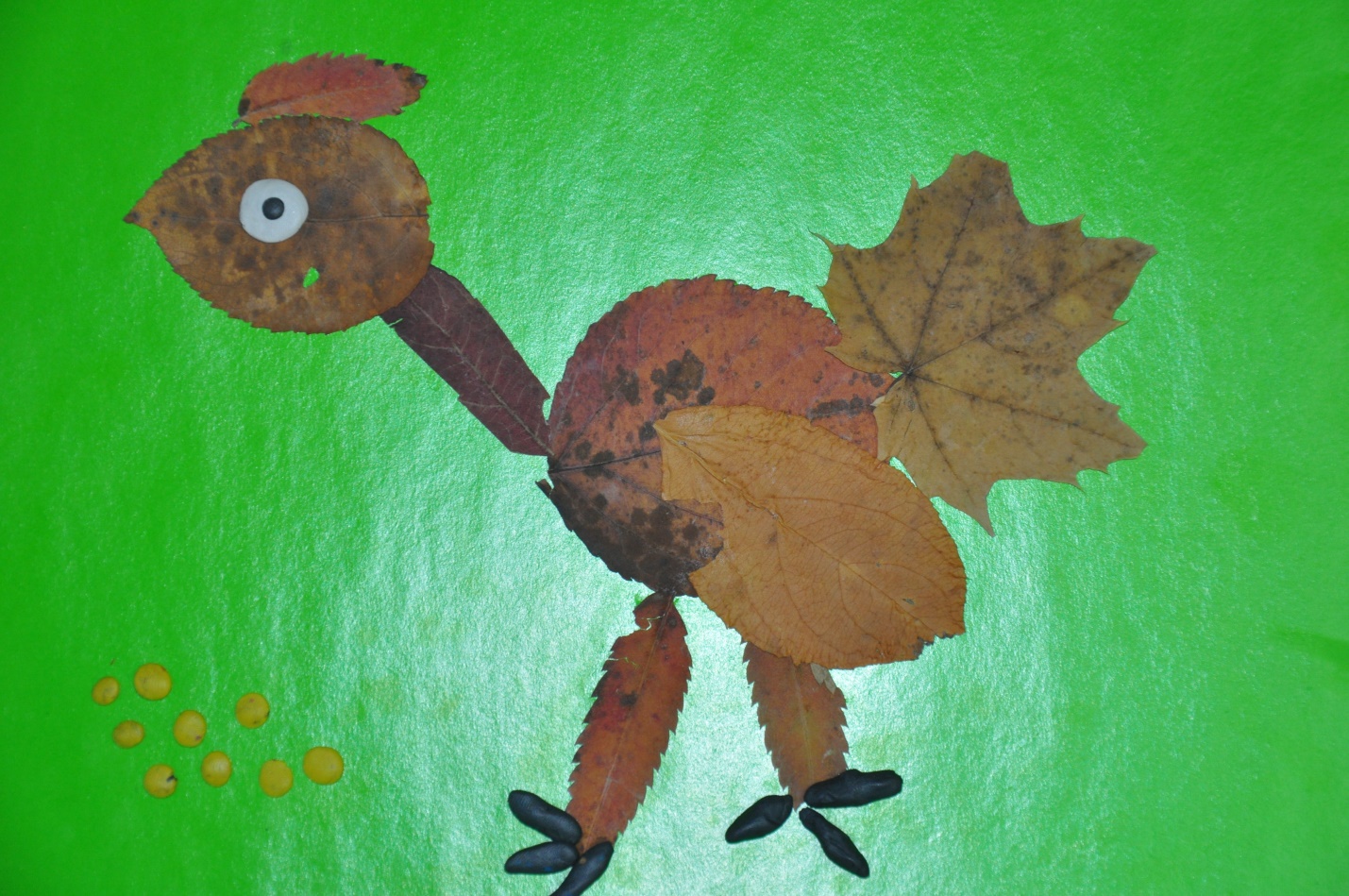 Аппликация из листьев – семья Богдана Лещева